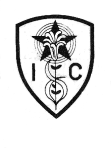 INSTITUTO INMACULADA CONCEPCIÓN DE VALDIVIADEPARTAMENTO DE LENGUAJE Y FILOSOFÍA                             Damaris Valdés  A. Guía Nº2  PSU Comprensión Lectora IV MEDIO A y BNombre:………………………………………...………………….Curso:…………………..-El presente material está contemplado para ser trabajado durante la semana del lunes 30 de marzo al viernes 03 de abril. -La guía debe ser devuelta (una vez desarrollada) a la profesora. Enviarla al correo: profesora.damarisvaldes@gmail.com , procurando indicar el nombre completo del estudiante y su curso. La fecha de entrega será hasta el domingo 05 de abril a las 23:00 hrs. -En el caso de requerir más tiempo para el desarrollo de la guía o tener consultas, pueden realizarse al correo indicado ateriormente (serán contestadas entre 7:50 am y 16:00 pm).¿Cómo se resuelven los ejercicios de compresión lectora?En la presente guía encontrarás algunos consejos que te ayudarán a desarrollar de forma adecuada las preguntas de compresión lectora de la Prueba de Transición. Recuerda que puedes usar algunas de las estrategias de la guía anterior.Para ejercitar la comprensión lectora, se debe practicar de forma constante las habilidades y niveles de decodificación, discernimiento, interpretación y análisis de la información de un texto.Además, se debe recalcar que una vez que se tenga una pregunta, las respuestas solo deben ser tomadas del texto.  Es decir, hay que dejar de lado toda respuesta subjetiva, información adicional sobre un tema en común con el texto, ya que las interpretaciones personales no tienen cabida en esta ocasión. Para efectos de la prueba, se debe desarrollar una visión objetiva de la lectura realizada, por lo tanto trabajar en base a lo que el texto entrega, de esta manera las aproximaciones (ordenar y categorizar el contenido del texto) que logren serán más efectivas. Por último, pero no menos importante: hábito lector. Si se tiene un buen hábito lector (regular y organizado) las posibilidades de comprensión lectora aumentan de forma positiva. Además,  se mejora la velocidad lectora y la efectividad para hallar las respuestas, lo que será importante para un buen manejo del tiempo. Tipos de preguntas 1. Información literal en el texto:El lector desarrolla la destreza de hallar información que está expresada en los mismos términos, con respecto al texto y pregunta realizada.Ejemplo:  Es universalmente reconocido que la familia de la que nuestro biografiado dice descender es una de las de mayor antigüedad. Por tanto, no es extraño que el origen de su apellido esté  perdido en la sombra. Muchos millones de años atrás, el país que hoy es conocido como España bullía, inquieto, en el fermento de la creación. Con el pasar de loa años apareció allí la vegetación, y la ley de la naturaleza a decretado que donde existe esta debe haber conejos, y donde hay conejos la Providencia ha ordenado que haya perros. No hay nada aquí que esté sujetos a preguntas o comentarios. Pero nos preguntamos por qué el perro que caza conejos ha sido llamado spaniel, entonces aparecen las dudas y dificultades. Algunos historiadores dicen que, cuando los cartaginenses llegaron a España, los soldados rasos gritaron al unísono “¡Span! ¡Span!”, a los conejos que salían de todos los matorrales y arbustos. La tierra parecía viva, rebosante de conejos. Y, en cartaginés, span significa conejo. Así que fue llamada Hispania, o “Tierra de conejos”, y los perros, que fueron vistos casi al mismo tiempo persiguiendo a los conejos, fueron llamados spaniels, o perros conejeros. Virginia Woolf, Flush  (fragmento)1. Los spaniel deben su nombre a :a) Los conejos salvajes que habitaron Europa hace muchos millones de años atrásb) Los soldados que bautizaron así a sus perros c) Según algunos historiadores se debe a una anécdota de soldados españoles en Cartagenad) Según algunos historiadores a que cazaban conejos, en una tierra llamada Hispania, conocida por los conejose) Les gustaban los conejos y eran muy buenos compañeros de los soldados rasos **La alternativa d, pues se limita a sustraer la información requerida desde el texto.2. Relacionar enunciados semánticamente similaresEl lector desarrolla la destreza de vincular la lectura con las interrogantes, palabras o expresiones de contenido similar, las cuáles denotan un significado común y equivalente en el contexto que de sitúa. 2. ¿Cuál es la relación entre los spaniels y los soldados rasos?a) Los soldados rasos descubrieron Españab) Los solados rasos usaban a los spaniels en sus ejércitos c) Los soldados rasos reaccionaron ante tantos conejos utilizando la palabra span, lo que dio paso al nombre de los perros “spaniels”d) Los soldados rasos reaccionaron ante los perros que cazaban conejos, utilizando la palabra spane) Los spaniels eran la raza de perros favorita de los soldados rasos, por ser una de las más antiguas**La alternativa c, pues alude a la pregunta y a la información del texto3. Interpretar lenguaje metafóricoEl lector desarrolla la destreza de descifrar un significado oculto en el lenguaje de tipo figurado, llevándolo a la denotación de un lenguaje de tipo textual. Ejemplo:El médico recomendó que la dejaran viajar a Italia, a ver a sus padres. Que eso podía sanarla, agregó con una expresión dudosa. Aroldo se resistía, no fuera a ser cosa que sus orígenes se la tragaran y ya no pudieran recuperarla. Pero terminó cediendo.Alejandra Costamagna, El sistema del tacto (fragmento)3. A qué refiere la frase “no fuera a ser cosa que sus orígenes se la tragaran y ya no pudieran recuperarla”a) A que el viaje, en vez de sanarla podría hacerle más dañob) A que los recuerdos de infancia siempre son más potentesc) A que se iba a quedar viviendo en Italiad) Arolodo representa a un personaje machista, no quería que su esposa se fuera de viajee) A que los orígenes de las personas marcan la vida para siempre ** La alternativa a, pues hay una interpretación figura de la frase consultada, sin ir a aspectos que NO están en el texto.EJERCICIOS :TEXTO 1Presidenta del Colegio Médico respondió crítica de María José Hoffman: "Mala leche"La diputada UDI lanzó sus dardos a través de Twitter criticando a la profesional de la salud por convocar a mujeres a la marcha del 8M exponiéndolas al Covid-19.
Hace un par de días la diputada UDI compartió una imagen donde crítica a la presidenta del Colegio Médico, Izkia Siches, por convocar a la marcha del 8M exponiendo a mujeres al contagio de coronavirus.
La profesional de salud respondió esta dura crítica y expresó en una entrevista al programa Mentiras Verdaderas que "falso, falso, falso. He leído a algunos de mis queridos bots que me persiguen en Twitter. Le mando saludos a todos y todas, pero la verdad es que esta es una marcha donde no estábamos en las distintas fases de transmisión comunitaria, así que no tiene sentido con las acciones que se plantea. Les quiero recordar que el primer caso era hombre, jajá"Además, manifestó que "vi la publicación de la diputada y hay que intentar no confundir a la ciudadanía en ese sentido. Le mando a ella un tremendo abrazo, pero también la invito cuando quiera al Colegio Médico para mostrarle las curvas y explicarle que no estábamos en la fase comunitaria, que estas marchas fueron autorizadas y que posterior a esta marcha hubieron varias actividades gubernamentales donde también reunieron a una multitud de personas. Así que utilizarlas en ese sentido me parece un tanto desleal y le pediría a la diputada poder ir a visitarlos"."Mala leche el Twitter igual. Y eso que me he comunicado con varias personas, con la presidenta de la UDI, y espero comunicarme con ella porque creo que hay un grado de confusión. Echarle la culpa a la marcha de 8M… no había riesgo de contagio, concluyó Siches.

                                                                                                            Fuente: soychile.cl  1. A qué hace referencia la expresión “mala leche” utilizada en la noticia:a) Comentarios hechos con mala intención de parte de María José Hoffmanb) Las malas decisiones tomadas por la UDIc) Los comentarios peyorativos hacia  Izkia Siches de parte de personas de la UDId) Es una frase que habitualmente usan las personas chilemase) Comentarios mal intencionados hacia María José Hoffman2. De acuerdo a lo expresado por Izkia Siches, en la fecha de la marcha el virus :a) Estaba en fase de transmisión comunitariab) No estaba en fase de transmisión comunitariac) No se registraban casos en Chiled) La curva de contagio se encontraba controladae) No había nociones del virus en ChileTEXTO 2Algo muy grave va a suceder en este pueblo Imagínese usted un pueblo muy pequeño donde hay una señora vieja que tiene dos hijos, uno de 17 y una hija de 14. Está sirviéndoles el desayuno y tiene una expresión de preocupación. Los hijos le preguntan qué le pasa y ella les responde:-No sé, pero he amanecido con el presentimiento de que algo muy grave va a sucederle a este pueblo.Ellos se ríen de la madre. Dicen que esos son presentimientos de vieja, cosas que pasan. El hijo se va a jugar al billar, y en el momento en que va a tirar una carambola sencillísima, el otro jugador le dice:-Te apuesto un peso a que no la haces.Todos se ríen. Él se ríe. Tira la carambola y no la hace. Paga su peso y todos le preguntan qué pasó, si era una carambola sencilla. Contesta:-Es cierto, pero me ha quedado la preocupación de una cosa que me dijo mi madre esta mañana sobre algo grave que va a suceder a este pueblo.Todos se ríen de él, y el que se ha ganado su peso regresa a su casa, donde está con su mamá o una nieta o en fin, cualquier pariente. Feliz con su peso, dice:-Le gané este peso a Dámaso en la forma más sencilla porque es un tonto.-¿Y por qué es un tonto?-Hombre, porque no pudo hacer una carambola sencillísima estorbado con la idea de que su mamá amaneció hoy con la idea de que algo muy grave va a suceder en este pueblo.Entonces le dice su madre:-No te burles de los presentimientos de los viejos porque a veces salen.La pariente lo oye y va a comprar carne. Ella le dice al carnicero:-Véndame una libra de carne -y en el momento que se la están cortando, agrega-: Mejor véndame dos, porque andan diciendo que algo grave va a pasar y lo mejor es estar preparado.El carnicero despacha su carne y cuando llega otra señora a comprar una libra de carne, le dice:-Lleve dos porque hasta aquí llega la gente diciendo que algo muy grave va a pasar, y se están preparando y comprando cosas.Entonces la vieja responde:-Tengo varios hijos, mire, mejor deme cuatro libras.Se lleva las cuatro libras; y para no hacer largo el cuento, diré que el carnicero en media hora agota la carne, mata otra vaca, se vende toda y se va esparciendo el rumor. Llega el momento en que todo el mundo, en el pueblo, está esperando que pase algo. Se paralizan las actividades y de pronto, a las dos de la tarde, hace calor como siempre. Alguien dice:-¿Se ha dado cuenta del calor que está haciendo?-¡Pero si en este pueblo siempre ha hecho calor!(Tanto calor que es pueblo donde los músicos tenían instrumentos remendados con brea y tocaban siempre a la sombra porque si tocaban al sol se les caían a pedazos.)-Sin embargo -dice uno-, a esta hora nunca ha hecho tanto calor.-Pero a las dos de la tarde es cuando hay más calor.-Sí, pero no tanto calor como ahora.Al pueblo desierto, a la plaza desierta, baja de pronto un pajarito y se corre la voz:-Hay un pajarito en la plaza.Y viene todo el mundo, espantado, a ver el pajarito.-Pero señores, siempre ha habido pajaritos que bajan.-Sí, pero nunca a esta hora.Llega un momento de tal tensión para los habitantes del pueblo, que todos están desesperados por irse y no tienen el valor de hacerlo.-Yo sí soy muy macho -grita uno-. Yo me voy.Agarra sus muebles, sus hijos, sus animales, los mete en una carreta y atraviesa la calle central donde está el pobre pueblo viéndolo. Hasta el momento en que dicen:-Si este se atreve, pues nosotros también nos vamos.Y empiezan a desmantelar literalmente el pueblo. Se llevan las cosas, los animales, todo.Y uno de los últimos que abandona el pueblo, dice:-Que no venga la desgracia a caer sobre lo que queda de nuestra casa -y entonces la incendia y otros incendian también sus casas.Huyen en un tremendo y verdadero pánico, como en un éxodo de guerra, y en medio de ellos va la señora que tuvo el presagio, clamando:-Yo dije que algo muy grave iba a pasar, y me dijeron que estaba loca.Gabriel  García Márquez3. ¿Cuál fue el origen del acontecer del pueblo?a) La distorsión de la gente b) Las burlas de las personas sobre el presentimiento de la madrec) El mal presentimiento que tiene una mujer vieja y que le expresa a sus hijosd) Los hijos de la mujer, ya que se encargan de difundir el presentimientoe) Las personas del pueblo que creen todo lo que les dicen4. El pueblo queda despoblado debido a:a) La catástrofe que estaba por venirb) La tensión que se generó debido al esparcimiento del mal presentimientosc) Las pocas medidas que tomaron las autoridades respecto al mal presentimientod) La mala intención de la mujer vieja al esparcir tal rumore) El carnicero que fue quién quiso sacar provecho de la situaciónTEXTO 3Los dos reyes y los dos laberintos Cuentan los hombres dignos de fe (pero Alá sabe más) que en los primeros días hubo un rey de las islas de Babilonia que congregó a sus arquitectos y magos y les mandó a construir un laberinto tan perplejo y sutil, que los varones más prudentes no se aventuraban a entrar, y los que entraban se perdían. Esa obra era un escándalo, porque la confusión y la maravilla son operaciones propias de Dios y no de los hombres. Con el andar del tiempo vino a su corte un rey de los árabes, y el rey de Babilonia (para hacer burla de la simplicidad de su huésped) lo hizo penetrar en el laberinto, donde vagó afrentado y confundido hasta la declinación de la tarde. Entonces, imploró socorro divino y dio con la puerta. Sus labios no profirieron queja ninguna, pero le dijo al rey de Babilonia que él en Arabia tenía otro laberinto y que, si Dios era servido, se lo daría a conocer algún día. Luego regresó a Arabia, juntó sus capitanes y sus alcaides y estragó los reinos de Babilonia con tan venturosa fortuna, que derribó sus castillos, rompió sus gentes e hizo cautivo al mismo rey. Lo amarró encima de un camello veloz y lo llevó al desierto. Cabalgaron tres días, y le dijo: “, rey del tiempo y substancia y cifra del siglo!, en Babilonia me quisiste perder en un laberinto de bronce con muchas escaleras, puertas y muros; ahora el Poderoso ha tenido a bien que te muestre el mío, donde no hay escaleras que subir, ni puertas que forzar, ni fatigosas galerías que recorrer, ni muros que veden el paso.” Luego le desató las ligaduras y lo abandonó en la mitad del desierto, donde murió de hambre y de sed. La gloria sea con aquel que no muere                                                                                                                       Jorge Luis Borges5. ¿Por qué motivo el laberinto era considerado un escándalo? a) Porque los hombres más prudentes no se atrevían a entrar, y los que entraban se perdían en élb) Porque su construcción requirió la reunión de arquitectos y magos de grandes habilidadesc) Porque tenía características propias de la divinidad y no de los hombresd) Porque produjo el enfrentamiento entre el rey de Babilonia y el rey de los árabese) Ninguna de las anteriores 6. A partir de la lectura del texto es correcto afirmar que el laberinto del rey árabe era. . . a) De bronce, con escaleras, puertas, muros y galeríasb) El derrumbe de las islas de Babilonia con sus capitanes y alcaides.c) Una ilusión, para distraer al rey de Babilonia de su plan de conquistad) El desierto que se encuentra en sus tierrase) Todas son correctas7. ¿Por qué motivo Dios fue favorable con el rey árabe y no con el rey de Babilonia? a) Porque el rey de los árabes era un hombre de fe y siempre recurría a Dios o esperaba por sus designios antes de actuarb) Porque el rey de los árabes sí creía en los poderes de la divinidad, mientras que el rey de los Babilonios solo creía en el poder de los hombresc) Porque el rey de Babilonia se burló del Dios de los árabes al obligar a este a aventurarse en el laberintod) Porque el rey de Babilonia se atrevió a desafiar el poder de Dios con la creación de su laberintoe) Todas son correctas8-¿Por qué el rey de Babilonia se burló del rey árabe? a) Su origen y sus tierrasb) Su naturaleza sencilla y humildec) Su devoción a su Diosd) Su debilidad en términos de combatee) Ninguna de las anteriores9, ¿De qué forma respondió el rey árabe a la burla del rey de Babilonia? a) Llevó a la ruina a las gentes y tierras del rey de Babilonia, para luego capturar a esteb) Capturó al rey de Babilonia y sin previo aviso lo abandonó en el desiertoc) Recurrió a Dios para que le fuera favorable y le permitiera vengarse del rey de Babiloniad) Creó su propio laberinto para someter a él al rey de Babilonia y cobrar su revanchae) Todas son correctas